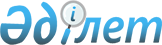 Об установлении границ города Форт-Шевченко Тупкараганского районаРешение Мангистауского областного маслихата N 10/124 от 10 декабря 2008 года и постановление акимата Мангистауской области N 2235 от 12 января 2008 года. Зарегистрировано Департаментом юстиции Мангистауской области N 2039 от 12 января 2008 года

      Рассмотрев предложение Тупкараганского районного маслихата и акимата Тупкараганского района об установлении границ города Форт - Шевченко Тупкараганского района, и в соответствии с подпунктом 2) статьи 11 Закона Республики Казахстан от 8 декабря 1993 года «Об административно - территориальном устройстве Республики Казахстан» областной маслихат РЕШИЛ и акимат области ПОСТАНОВИЛ:



      1. Установить границы города Форт - Шевченко общей площадью 28649, 0 га согласно приложению к настоящему решению и постановлению.



      2. Настоящее решение и постановление вводится в действие по истечении десяти календарных дней после первого официального опубликования.       Председатель сессии                     Аким области 

      Ж. Суинов                               К. Кушербаев       Секретарь областного маслихата 

      Б. Чельпеков 
					© 2012. РГП на ПХВ «Институт законодательства и правовой информации Республики Казахстан» Министерства юстиции Республики Казахстан
				